Publicado en Barcelona el 05/06/2024 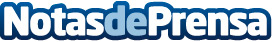 La importancia de las actividades en la salud de los residentes de Residencial PalauResidencial Palau, un centro residencial y de día situado en Palau-solità i Plegamans, está comprometido con la calidad de vida y el bienestar de sus residentesDatos de contacto:Residencial PalauResidencial Palau931 479 000Nota de prensa publicada en: https://www.notasdeprensa.es/la-importancia-de-las-actividades-en-la-salud Categorias: Nacional Cataluña Personas Mayores Bienestar http://www.notasdeprensa.es